Data :14-04-2020Temat : Wielkanocne święta – utrwalenie Zadanie 1 Pokoloruj zajączka a następnie przetnij go na 1. Trzylatek – 3 części 							2 . Czterolatek – 4-części i postaraj się je złożyć tak jak puzzle i przykleić na nową kartkę   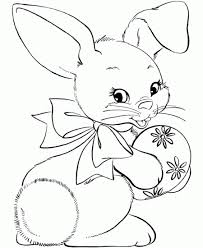 Zadanie2Porozmawiaj z dzieckiem o mienionych świętach i zapytaj co mu się najbardziej podobało z czym się mu kojarzą święta Wielkiejnocy .  Zadanie 3 Zabawy ruchowe – dowolne z elementami ruchu Data : 15-04-2020Temat : Zwierzęta naszych pół i lasów; Mieszkania do wynajęciaZadanie 1https://www.youtube.com/watch?v=WKIjwCT_oMI obiejrzyj film o zwierzętach leśnych. staraj się naśladować dźwięki zwierząt oraz zapamiętać jak największą liczbę zwierząt. Zadanie 2spróbuj w oparciu o bajkę wraz ze skrzatem Boróką poznać las https://www.youtube.com/watch?v=54Rv8Dlm5m4 i wykonać z pomocą z rodziców pracę plastyczną która prezentowana jest w bajce Zadanie 3zabawy ruchowe  Data 16-04-2020 Temat : Echo w lesie Zadanie 1 Pokoloruj sowę według wzoru. UWAGA ZADANIE TO MA CHARAKTER LOGOPEDYCZNY I ILEKROĆ DZIECKO BĘDZIE KOLOROWAĆ DANĄ GŁOSKĘ MUSI JĄ 3 RAZY WYPOWIEDZIEĆ – Z POMOCĄ RODZICA. ZWRÓĆ UWAGĘ NA POPRAWNOŚĆ ARTYKULACJI 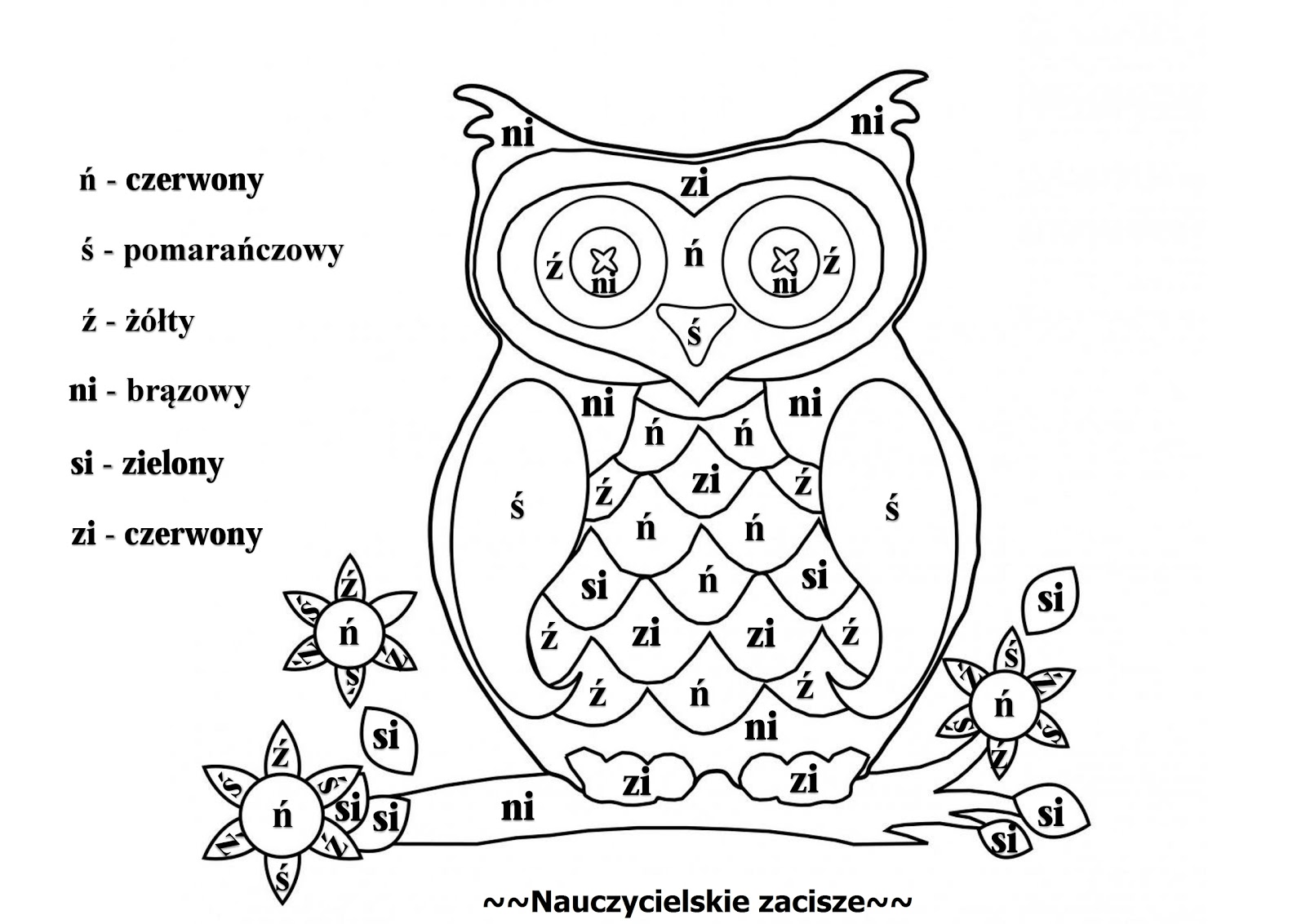 Zadanie 2Zabaw się z dzieckiem w papugę !!! niech powtarza za tobą głoski , sylaby i słowa w których się myli podczas mowy potocznej.Zadanie 3 Zabawy ruchoweData17-04-2020Temat: Wiemy już o zwierzętach dużo !!Zadanie 1 przeczytaj  opowiadanie i zadaj dziecku pytanie 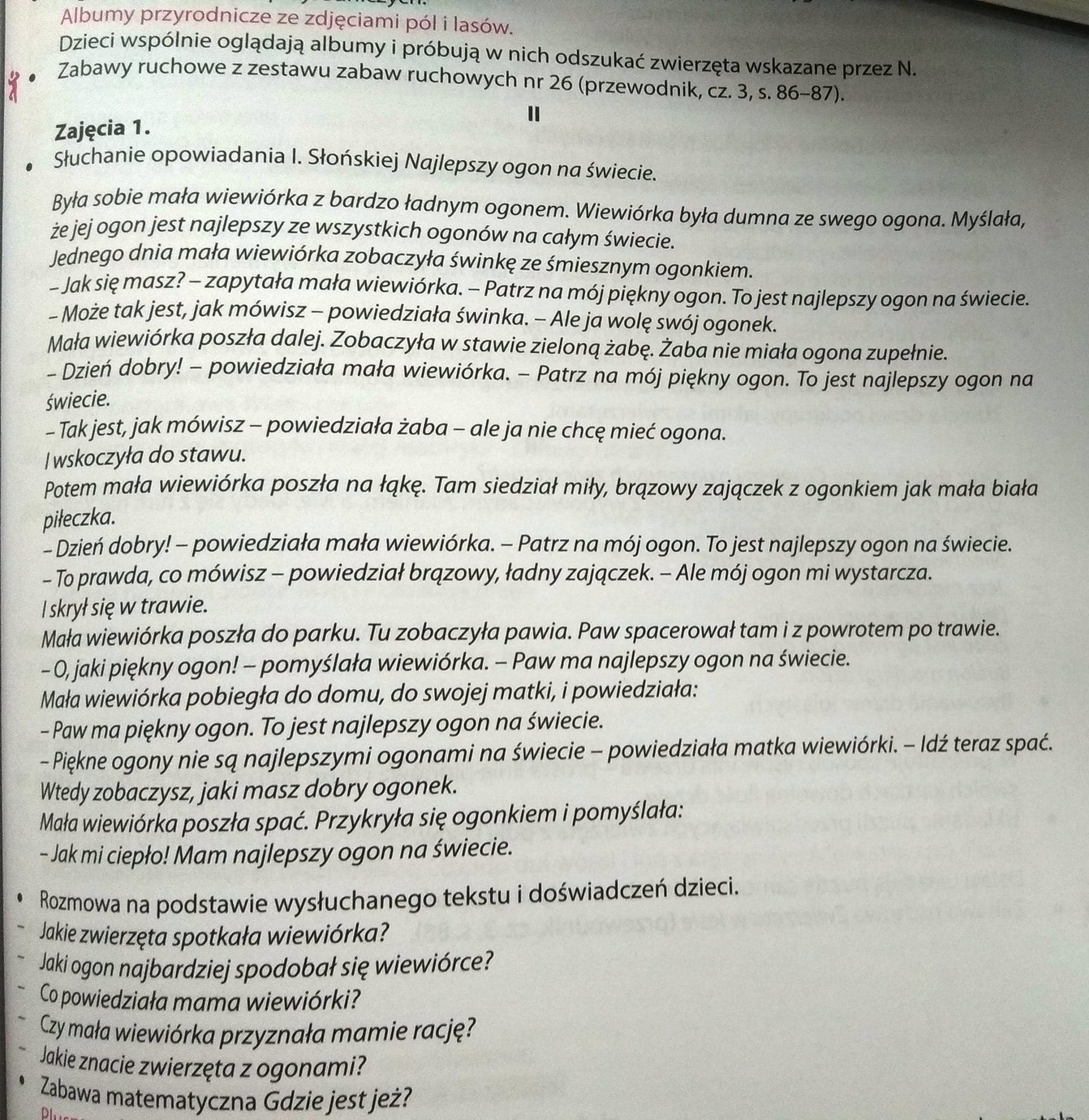 Zadanie 2 Rysuj po śladzie i pokoloruj wiewiórkę 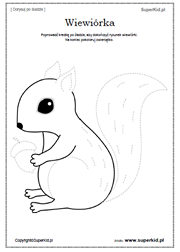 Zadanie 3zabawy ruchowe 